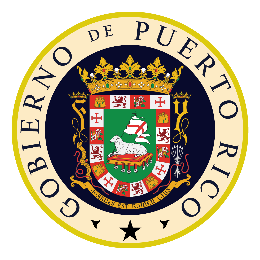               GOBIERNO DE PUERTO RICO                 DEPARTAMENTO DE EDUCACIÓN                 Secretaría Auxiliar de Asuntos FederalesEncuesta inicial para participación del Programa de Temporary Emergency Impact Aid for Displaced StudentsEl Departamento de Educación de Puerto Rico se encuentra en el proceso de solicitud de fondos del Programa Temporary Emergency Impact Aid for Displaced Students – CFDA Number: 84.938C. Esta asignación de fondos responde a los desastres ocurridos recientemente en varios estados y territorios reconocidos por el Gobierno Federal. En nuestro caso se refieren a los huracanes Irma y María, y las consecuencias que ha traído el paso de los mismos por Puerto Rico. Este programa provee fondos federales para sufragar gastos educativos relacionados al cambio de escuela del estudiante por motivo del desastre, en este caso aquellos estudiantes que fueron matriculados en una escuela privada posterior al desastre hasta el 9 de febrero de 2018.Para propósitos de la participación de las escuelas privadas, es necesario completar la solicitud proveyendo los datos relacionados a los estudiantes que fueron matriculados en una escuela elemental o secundaria posterior al paso del huracán María debido a que el área que reside fue declarada desastre. Estos estudiantes debieron ser matriculados en la escuela privada antes del 9 de febrero de 2018. ______________________________________________________________________________________________Favor de completar la siguiente información general: Al firmar este documento, el director escolar o su representante autorizado certifica que la información es correcta. Encuesta: Favor de completar el siguiente documento en todas sus partes. Se deberá completar un (1) solo documento por escuela. El mismo deberá ser enviado por correo electrónico en formatos PDF y Word a: displaced.nonpublic@de.pr.gov. También podrá entregarlo en persona en el correo de la Oficina de Asuntos Federales del Departamento de Educación ubicado en la Calle Federico Costas Número 150, Urbanización Industrial Tres Monjitas, Hato Rey, PR 00919 (edificio al lado de la Escuela de Derecho de la Universidad Interamericana). Ambas entregas vencen el viernes, 22 de junio de 2018.  Datos requeridos sobre los estudiantes displaced: Detalle de estudiantes reportados (Añada cuantas líneas sean necesarias)Nombre de la escuelaMunicipio donde se ubicaNúmero de licenciaFirma del Director Escolar o su Representante Autorizado2018 APPLICATION FOR EMERGENCY IMPACT AID FOR DISPLACED STUDENTS QUARTERLY NUMBERS OF DISPLACED STUDENTS2018 APPLICATION FOR EMERGENCY IMPACT AID FOR DISPLACED STUDENTS QUARTERLY NUMBERS OF DISPLACED STUDENTS2018 APPLICATION FOR EMERGENCY IMPACT AID FOR DISPLACED STUDENTS QUARTERLY NUMBERS OF DISPLACED STUDENTS2018 APPLICATION FOR EMERGENCY IMPACT AID FOR DISPLACED STUDENTS QUARTERLY NUMBERS OF DISPLACED STUDENTS2018 APPLICATION FOR EMERGENCY IMPACT AID FOR DISPLACED STUDENTS QUARTERLY NUMBERS OF DISPLACED STUDENTSIndique el número total de estudiantes desplazados en el estado por categoría para cada trimestre aplicable. Use números enteros solamente.No incluya ningún estudiante en más de una categoría en un solo trimestre.Para cada trimestre, proporcione la cantidad total de estudiantes desplazados informados al estado para la fecha de informe correspondiente a ese trimestre.(Las State Educational Agencies (SEA) deben presentar los datos de matrícula para los cuatro trimestres del año escolar 2017-18, que pueden incluir datos estimados para el cuarto trimestre. Las SEA deben proporcionar como actualización de esta aplicación datos de inscripción actualizados en general y cualquier información del cuarto trimestre no reportada para el año escolar 2017-18, una vez que los datos estén disponibles, pero a más tardar el 29 de junio de 2018.)Indique el número total de estudiantes desplazados en el estado por categoría para cada trimestre aplicable. Use números enteros solamente.No incluya ningún estudiante en más de una categoría en un solo trimestre.Para cada trimestre, proporcione la cantidad total de estudiantes desplazados informados al estado para la fecha de informe correspondiente a ese trimestre.(Las State Educational Agencies (SEA) deben presentar los datos de matrícula para los cuatro trimestres del año escolar 2017-18, que pueden incluir datos estimados para el cuarto trimestre. Las SEA deben proporcionar como actualización de esta aplicación datos de inscripción actualizados en general y cualquier información del cuarto trimestre no reportada para el año escolar 2017-18, una vez que los datos estén disponibles, pero a más tardar el 29 de junio de 2018.)Indique el número total de estudiantes desplazados en el estado por categoría para cada trimestre aplicable. Use números enteros solamente.No incluya ningún estudiante en más de una categoría en un solo trimestre.Para cada trimestre, proporcione la cantidad total de estudiantes desplazados informados al estado para la fecha de informe correspondiente a ese trimestre.(Las State Educational Agencies (SEA) deben presentar los datos de matrícula para los cuatro trimestres del año escolar 2017-18, que pueden incluir datos estimados para el cuarto trimestre. Las SEA deben proporcionar como actualización de esta aplicación datos de inscripción actualizados en general y cualquier información del cuarto trimestre no reportada para el año escolar 2017-18, una vez que los datos estén disponibles, pero a más tardar el 29 de junio de 2018.)Indique el número total de estudiantes desplazados en el estado por categoría para cada trimestre aplicable. Use números enteros solamente.No incluya ningún estudiante en más de una categoría en un solo trimestre.Para cada trimestre, proporcione la cantidad total de estudiantes desplazados informados al estado para la fecha de informe correspondiente a ese trimestre.(Las State Educational Agencies (SEA) deben presentar los datos de matrícula para los cuatro trimestres del año escolar 2017-18, que pueden incluir datos estimados para el cuarto trimestre. Las SEA deben proporcionar como actualización de esta aplicación datos de inscripción actualizados en general y cualquier información del cuarto trimestre no reportada para el año escolar 2017-18, una vez que los datos estén disponibles, pero a más tardar el 29 de junio de 2018.)Indique el número total de estudiantes desplazados en el estado por categoría para cada trimestre aplicable. Use números enteros solamente.No incluya ningún estudiante en más de una categoría en un solo trimestre.Para cada trimestre, proporcione la cantidad total de estudiantes desplazados informados al estado para la fecha de informe correspondiente a ese trimestre.(Las State Educational Agencies (SEA) deben presentar los datos de matrícula para los cuatro trimestres del año escolar 2017-18, que pueden incluir datos estimados para el cuarto trimestre. Las SEA deben proporcionar como actualización de esta aplicación datos de inscripción actualizados en general y cualquier información del cuarto trimestre no reportada para el año escolar 2017-18, una vez que los datos estén disponibles, pero a más tardar el 29 de junio de 2018.)Trimestre 1en octubre 1, 2017Trimestre 2en diciembre 1, 2017Trimestre 3en febrero 1, 2018Trimestre 4 en abril, 2018ESCUELAS PRIVADAS: Número total de estudiantes desplazados (matriculados) en su escuela:• que no reciben educación especial ni servicios relacionados consistentes con IDEA, y• que no son aprendices de españolESCUELAS PRIVADAS: Número total de estudiantes desplazados en su escuela:• matriculado en su escuela, y• que reciben servicios de educación especial y servicios relacionados consistentes con IDEAESCUELAS PRIVADAS: Número total de estudiantes desplazados:
• matriculado en su escuela,
• que no reciben educación especial ni servicios relacionados consistentes con IDEA, y
• quienes son aprendices de españolNombre del EstudianteGradoFecha de la matrículaNombre de Padre, Madre o EncargadoTeléfonoDescripción(Discapacidad, Aprendiz del español, Ninguno)